Приложение №2.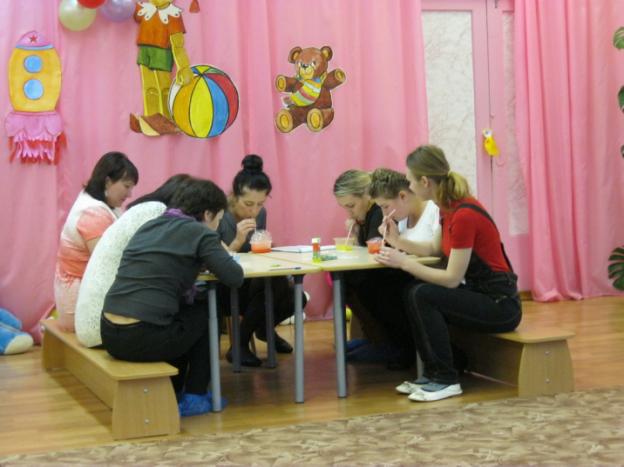 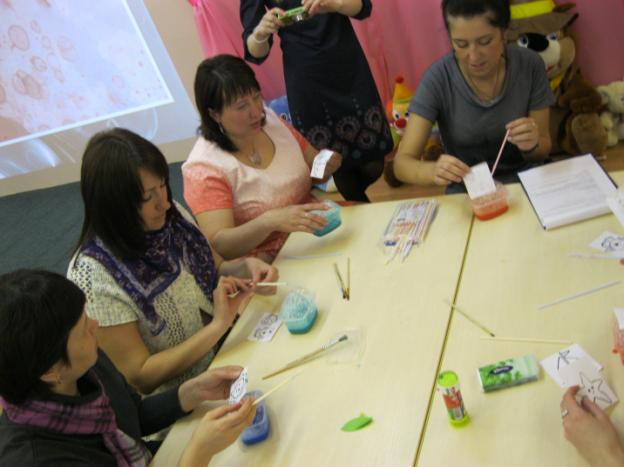 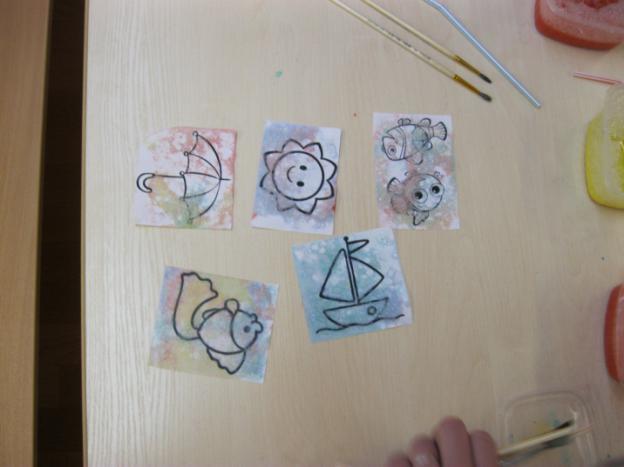 